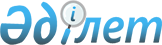 О внесении изменений и дополнений в постановление Кабинета Министров Республики Казахстан от 23 июня 1995 г. N 871
					
			Утративший силу
			
			
		
					Постановление Кабинета Министров Республики Казахстан от 4 октября 1995 г. N 1302. Утратило силу постановлением Правительства Республики Казахстан от 19 сентября 2009 года № 1411      Сноска. Утратило силу постановлением Правительства РК от 19.09.2009 № 1411.      Правительство Республики Казахстан постановляет: 

      Внести в постановление Кабинета Министров Республики Казахстан от 23 июня 1995 г. N 871 P950871_ "О завершении массовой приватизации" (САПП Республики Казахстан, 1995 г., N 22, ст. 255) следующие изменения и дополнения: 

      в пункте 1: 

      абзац первый изложить в следующей редакции: 

      "Определить 30 сентября 1995 года датой окончания приема приватизационных инвестиционных купонов у населения приемными пунктами инвестиционных приватизационных фондов"; 

      дополнить абзацем вторым следующего содержания: 

      "Установить окончательной датой приема приватизационных инвестиционных купонов Народным банком Республики Казахстан 30 октября 1995 года"; 

      абзац второй считать абзацем третьим; 

      в пункте 3; 

      дополнить абзацами вторым и третьим следующего содержания: 

      "до 30 октября 1995 года обеспечить предоставление инвестиционными приватизационными фондами инвестиционных деклараций, а также отчетов по совершенным сделкам с приватизационными инвестиционными купонами и приобретенными ценными бумагами; 

      до 1 ноября 1995 года представить на утверждение нормативные акты, регулирующие деятельность инвестиционных приватизационных фондов после завершения специализированных купонных аукционов, предусматривающие защиту интересов вкладчиков купонов"; 

      абзац второй считать абзацем четвертым. 

      Дополнить новым пунктом 4 следующего содержания: 

      "4. Государственному комитету Республики Казахстан по управлению государственным имуществом, главам областных и Алматинской городской администраций, Народному банку Республики Казахстан обеспечить проведение организационно-технических мероприятий, связанных с завершением приема купонов и проведением специализированных купонных аукционов"; 

      пункт 4 считать пунктом 5. 



Премьер-министр Республики Казахстан 

 
					© 2012. РГП на ПХВ «Институт законодательства и правовой информации Республики Казахстан» Министерства юстиции Республики Казахстан
				